          《在线课堂》学习单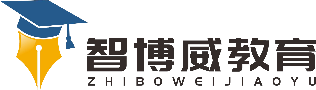 班级：                姓名：                 单元英语三年级上册Unit5 Happy Birthday课题Story温故知新一、写出相应的单词。1.生日	2.蛋糕	3.蜡烛	4.看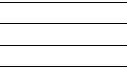 自主攀登1、我会读：听录音,读课本 P34 课文 3 次。2、我会写：一、抄写下列句子。How old are you?	I’m eight.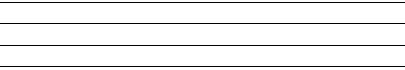 二、看图连线。cookies	candles	balloons	ten	eight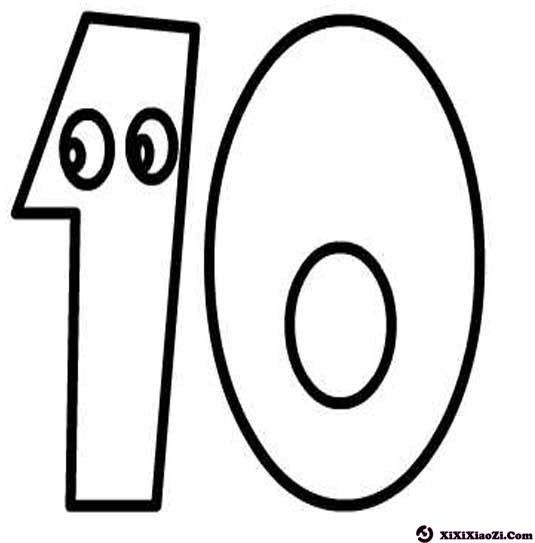 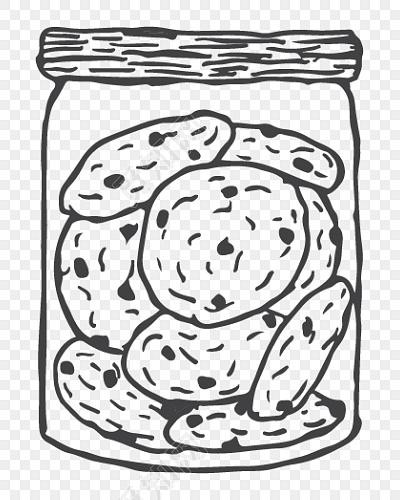 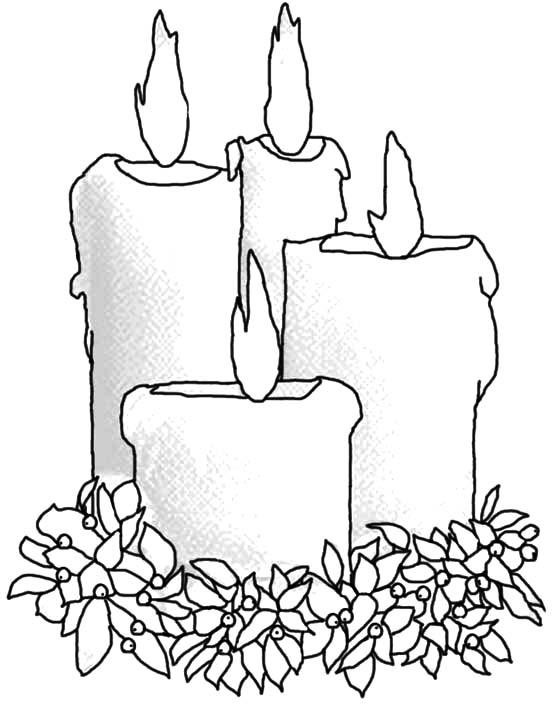 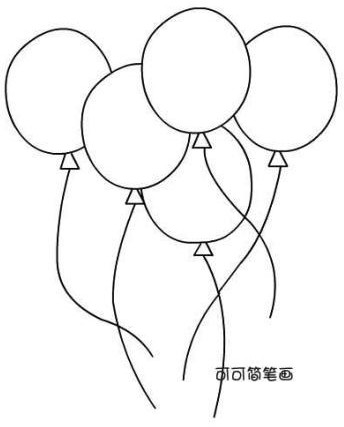 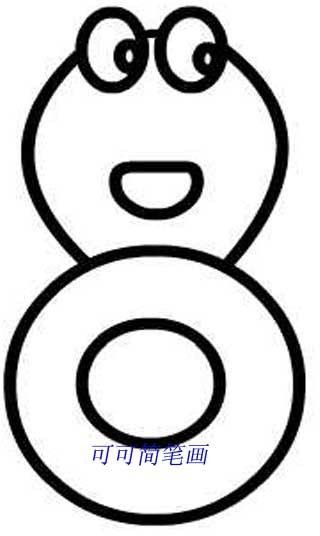 稳中有升一、从方框中选出最佳选项。A: How are you?B: 	.	A. Who’s he?A: 	.	B. How old is he?B: He’s my brother.	C. I’m fine, thanks.A: 	.B: He’s ten.说句心里话